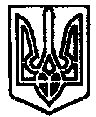 УКРАЇНАПОЧАЇВСЬКА  МІСЬКА  РАДАСЬОМЕ  СКЛИКАННЯДВАДЦЯТЬ ДЕВ’ЯТА СЕСІЯРІШЕННЯВід «____ » квітня 2018 року						№  ПРОЕКТПро надання дозволу на розроблення генерального планус. ЗатишшяЗ метою подальшого розвитку с. Затишшя забезпечення комплексного використання території, приймаючи до уваги регіональні та державні інтереси з метою приведення матеріалів Генеральних планів населених пунктів до вимог ДБН Б.1.1-15:2012 «Склад і зміст генерального плану населеного пункту», керуючись ст. 17 Закону України «Про регулювання містобудівної діяльності», ст. 26 Закону України «Про місцеве самоврядування в Україні»,  сесія Почаївської міської ради ВИРІШИЛА:Розробити генеральний план с. Затишшя Почаївської міської об’єднаної територіальної громади із подальшим затвердженням на сесії Почаївської міської ради. Доручити Почаївському міському голові укласти договір з суб'єктом господарювання, який має ліцензію на виконання відповідної містобудівної документації. Повідомити через засоби масової інформації про початок розроблення генеральних планів міста Почаїв, села Старий Тараж, села Комарин.Внести відповідні зміни до Програми «Розроблення  містобудівної документації Почаївської міської об’єднаної територіальної громади».Контроль за виконанням даного рішення покласти на постійну комісію з питань містобудування, будівництва, земельних відносин та охорони навколишнього природного середовища.Чубик А.В.